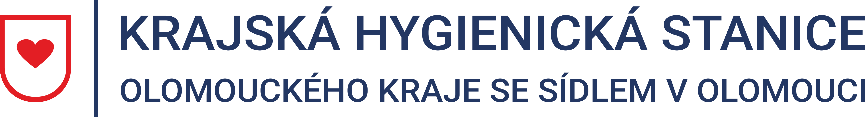 Tisková zprávaVydáno 18. 3. 2022EPIDEMIOLOGICKÁ SITUACE VE VÝSKYTU ONEMOCNĚNÍ COVID-19 V OLOMOUCKÉM KRAJI KE DNI 18. 3. 2022Při komunitním šíření onemocnění COVID-19 dosahuje průměrná týdenní incidence 
na 100 000 obyvatel v Olomouckém kraji hodnoty 418,7 potvrzených případů, přičemž relativní pozitivita indikovaných testů se za posledních sedm dní drží na hodnotě 37,2 %. Odhad R je v Olomouckém kraji 1,03. Krajská hygienická stanice Olomouckého kraje se sídlem v Olomouci (dále jen „KHS“) eviduje za období 11. 3. – 17. 3. 2022 3 431 osob s pozitivním výsledkem testu na přítomnost nového koronaviru SARS-CoV-2. Nejvyšší záchyt je v okrese Olomouc (1 408), následuje Prostějov 
(813), Přerov (547), Šumperk (516) a Jeseník (147). Ve věkové kategorii nad 65 let přibylo za sledované období 404 osob s pozitivním výsledkem testu na COVID-19.KHS apeluje na dodržování základních hygienických pravidel jako je důkladné mytí rukou. Dále platí povinnost mít nasazenou ochranu dýchacích cest ve zdravotnických zařízeních, sociálních zařízeních vybraných typů a prostředcích veřejné dopravy. Každý, kdo se necítí dobře, by měl omezit své kontakty a zůstat doma, a tím zabránit případnému šíření nemoci. Mgr. Markéta Koutná, Ph.D., tisková mluvčí, telefon 585 719 244, e-mail: media@khsolc.cz